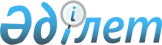 О внесении изменения в решение Саранского городского маслихата от 12 декабря 2013 года № 279 "Об утверждении Правил оказания социальной помощи, установления размеров и определения перечня отдельных категорий нуждающихся граждан города Сарани и поселка Актас"
					
			Утративший силу
			
			
		
					Решение 5 сессии Саранского городского маслихата Карагандинской области от 28 сентября 2016 года № 60. Зарегистрировано Департаментом юстиции Карагандинской области 13 октября 2016 года № 3984. Утратило силу решением Саранского городского маслихата Карагандинской области от 23 ноября 2023 года № 75
      Сноска. Утратило cилу решением Саранского городского маслихата Карагандинской области от 23.11.2023 № 75 (вводится в действие по истечении десяти календарных дней после дня его первого официального опубликования).
      В соответствии с Законом Республики Казахстан от 23 января 2001 года "О местном государственном управлении и самоуправлении в Республике Казахстан", постановлением Правительства Республики Казахстан от 21 мая 2013 года № 504 "Об утверждении Типовых правил оказания социальной помощи, установления размеров и определения перечня отдельных категорий нуждающихся граждан" Саранский городской маслихат РЕШИЛ: 
      1. Внести в решение Саранского городского маслихата от 12 декабря 2013 года № 279 "Об утверждении Правил оказания социальной помощи, установления размеров и определения перечня отдельных категорий нуждающихся граждан города Сарани и поселка Актас" (зарегистрировано в Реестре государственной регистрации нормативных правовых актов за № 2491, опубликовано в информационно - правовой системе "Әділет" 16 января 2014 года, опубликовано в газете "Саран газеті" 17 января 2014 года № 3) следующее изменение:
      в Правилах оказания социальной помощи, установления размеров и определения перечня отдельных категорий нуждающихся граждан города Сарани и поселка Актас, утвержденных указанным решением:
      абзац 10 пункта 6 исключить;
      абзац 11 пункта 6 изложить в новой редакции:
      "К празднику 30 августа – День Конституции Республики Казахстан – инвалидам 1, 2, 3 группы, детям - инвалидам до 16 лет.".
      2. Контроль за исполнением настоящего решения возложить на заместителя акима города Сарани и постоянную комиссию Саранского городского маслихата по вопросам законности, охране прав граждан и развитию социальной сферы.
      3. Настоящее решение вводится в действие по истечении десяти календарных дней после дня его первого официального опубликования.
					© 2012. РГП на ПХВ «Институт законодательства и правовой информации Республики Казахстан» Министерства юстиции Республики Казахстан
				
      Председатель сессии

К. Абзалиева

      Секретарь маслихата

Р. Бекбанов
